Российская ФедерацияНовгородская область  Чудовский  районСОВЕТ  ДЕПУТАТОВГРУЗИНСКОГО   СЕЛЬКОГО  ПОСЕЛЕНИЯРЕШЕНИЕот 27.10.2020 №9п.КраснофарфорныйО временной комиссии  Совета депутатов Грузинского сельс-кого поселения  по  разработке проекта Правил благоустройст-ва    территории   Грузинскогосельского поселенияСовет депутатов Грузинского сельского поселенияРЕШИЛ:Создать временную  комиссию Совета депутатов Грузинского сельского поселения, сроком на один  месяц,  по разработке проекта Правил благоустройства    территории   Грузинского сельского поселения. Избрать председателем  временной комиссии Совета депутатов Грузинского сельского поселения  по разработке проекта Правил благоустройства    территории   Грузинского сельского поселения Гевейлер Т.В. - депутата Совета депутатов Грузинского сельского поселения; заместителем председателя комиссии – Семенцова А.В., депутата Совета депутатов Грузинского сельского поселения.Утвердить состав временной комиссии Совета депутатов Грузинского сельского поселения  по разработке проекта Правил благоустройства    территории   Грузинского сельского поселения согласно приложения.Опубликовать настоящее решение в бюллетене «Официальный вестник Грузинского сельского поселения» и разместить на официальном сайте администрации поселения в сети «Интернет».Глава поселения  С.Б. ЦветковаПриложениек решению Совета депутатовГрузинского сельского поселенияот 27.10.2020  № 9Составвременной комиссии Совета депутатов по разработке проекта Правил благоустройства Грузинского сельского поселенияГевейлер Т.В.депутат Совета депутатов Грузинского сельского поселения, председатель комиссииСеменцов А.В.депутат Совета депутатов Грузинского сельского поселения, заместитель председателя комиссииЗубков И.А.депутат Совета депутатов Грузинского сельского поселения, член комиссииРечкина И.И.депутат Совета депутатов Грузинского сельского поселения, член комиссии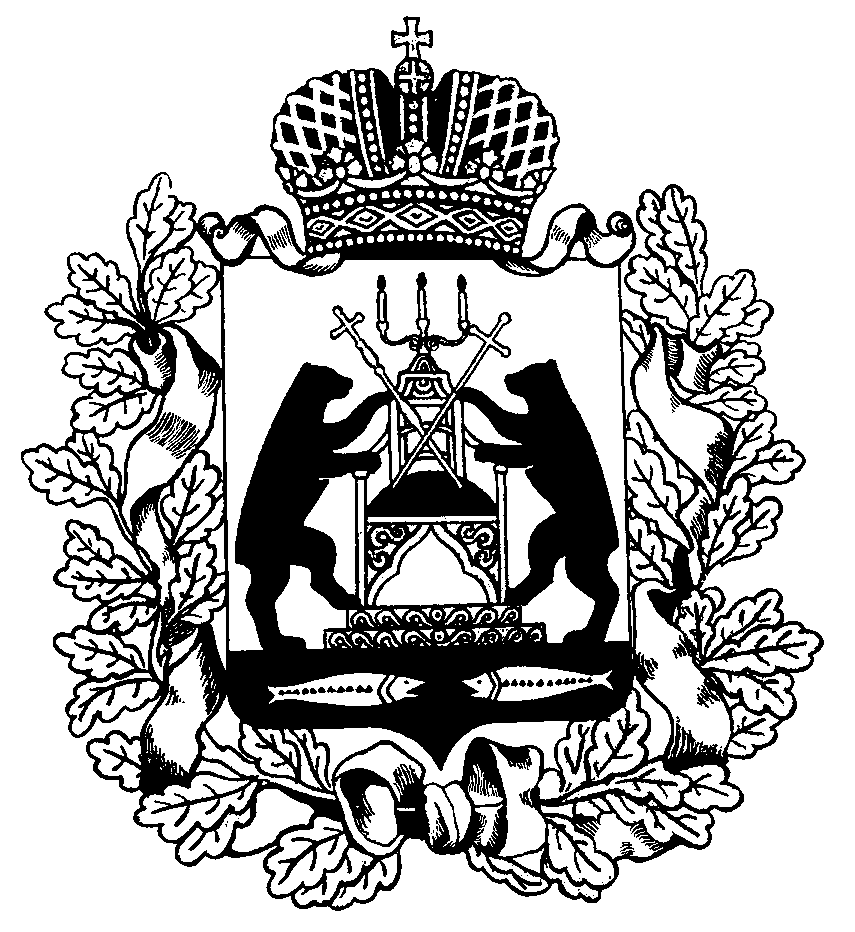 